Sociology of ReligionSOCI 3700-001 (11161) / Spring 2023 F2FMondays and Wednesdays 2:00 to 3:20 / Life A106Dr. Karen Monique Gregg / TA TBAIMPORTANT UNT DATESMLK Day:  		January 16th		Last Day of Class: 	May 4th  Classes Begin: 	January 17th		Pre-Finals Days:	May 3rd – May 4th   Mid-Semester:		March 10th 		Reading Day: 		May 5th    Spring Break		March 12th – 18th 	Final Exams: 		May 8th – 12th IMPORTANT DUE DATES IN THIS COURSERequired Week One:Attend class on the first day January 18th Syllabus Quiz due before midnight (11:59 p.m.) Saturday January 21st. Minute Papers:Due Mondays or Wednesdays in class after lecture. Must be present. Chapter Quizzes:Weekly Quizzes over each chapter in CS&K text are completed online in Canvas. Quizzes are due before midnight (11:59 p.m.) on Saturdays.Tests:Tests are completed online in Canvas. Test 1 conducted in class on Wednesday 2/22Test 2 conducted in class on Wednesday 3/29Test 3 conducted in class on Wednesday 5/3There is no Final Exam. NOTE: The course is considered over at midnight (11:59 p.m.) on 5/12. GENERAL INFORMATIONOffice Hours:	12:00 to 2:00 Mondays and Wednesdays in Sycamore 288V and by appointment. Also available to Zoom.Inbox Canvas:	If you need to speak to Dr. Gregg or the TA for this course privately, the absolute BEST way to do so is via the Inbox in Canvas. Please allow 24-hours for a response. Unavailable:	Dr. Gregg and the TA do not respond to emails or messages in the evenings and on weekends. If you email either of them then, please expect a reply on the next business day.	If you email Dr. Gregg using her UNT email, she will kindly ask you to use the Canvas Inbox for correspondence. This is because Canvas sorts students into the class they are taking. TA Responsibilities:	TBAUNT INFORMATIONThe University of North Texas (UNT) is a major public research university deeply committed to advancing educational excellence and preparing students to become thoughtful, engaged citizens of the world.College of Liberal Arts and Sciences / Mission and VisionThe College of Liberal Arts and Social Sciences (formerly the College of Arts and Sciences) began in 1945 with a diverse set of 14 departments. Today, our family of 22 academic departments and programs remains eclectic. And so are the college's alumni, who number in the tens of thousands and live throughout the United States and in many countries around the world. Our alumni have distinguished themselves in areas ranging from scientific research to politics to business and finance.Mission: Our mission is to kindle the thirst for truth, justice, and beauty; to foster cultural literacy and scientific investigation; and to cultivate thinking, speaking, and writing abilities characterized by clear expression and logically coherent, evidence-based arguments. We see these as the values, forms of knowledge, and skills most needed by citizens of a democracy and by productive members of the global workforce.Vision:  We seek a future in which the achievements of our faculty and students reach ever greater heights of excellence and public recognition; in which a spirit of inclusion and mutual respect is maintained and strengthened among faculty and students with differing viewpoints and from diverse backgrounds; and in which increasing interdisciplinary collaboration opens up new opportunities for intellectual, empirical, and creative discovery.Department of SociologyWe are a dynamic community of faculty, staff and students who share a commitment to developing sociological imaginations in ourselves and others. Our mission as a department is to provide undergraduate and graduate students with conceptual and methodological tools to productively analyze social patterns. High-level sociological training prepares our students for careers in education, marketing, social services, government, data science, health care and many other fields.CATALOG DESCRIPTIONSOCI 3700. Sociology of Religion. 3 hours. A review of the common sociological dimensions of all religions such as moral definitions, group membership and dynamics, prescribed ritual practices and definitions of the sacred. An examination of sociologists contributing to the field such as [Marx,] Durkheim, and Weber. Includes a sociological analysis of major world religions, including Christianity, Judaism, Islam, Buddhism, and Hinduism.COURSE LEVEL OBJECTIVESBy the end of the course, students will be able to:Understand how sociologists approach the study of religion in society.Remember sociological methods, concepts, terms, and theories about the sociology of religion. REQUIRED COURSE MATERIALS  ISBN:  978-1-4422-1692-1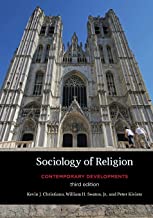 Sociology of Religion: Contemporary Developments, 3rd Ed. (2015) Kevin J. Christiano, William H. Swatos, and Peter Kivisto. It is important that you acquire this book ASAP! To be fair, everyone must have all their course materials by week one, day one of the semester. An electronic copy of this book has been put on hold for students through the UNT Library System. Students are permitted to check this book out for 24 hours at a time (only 3 students per day). Please contact Willis Library for more information. A hard copy of this book is also on reserve for students through the UNT Library System. Students are permitted to check this book out for 2 hours at a time. Please contact Willis Library for more information. UNT ADMINISTRATIVE DETAILSUNT Code of Student ConductClick here to see the expectations regarding your conduct as a student of UNT. https://policy.unt.edu/policy/07-012UNT Academic IntegrityAcademic integrity emanates from a culture that embraces the core values of trust and honesty necessary for full learning to occur. As a student-centered public research university, the University of North Texas promotes the integrity of the learning process by establishing and enforcing academic standards. Academic dishonesty breaches the mutual trust necessary in an academic environment and undermines all scholarship. For more information, see: https://vpaa.unt.edu/fs/resources/academic/integrityDr. Gregg’s Cheating PolicyIf students are caught cheating in this course on Quizzes, when taking Tests, or when writing out assignments, Dr. Gregg will award them 0 points. If it happens again, the student will automatically fail the course. Dr. Gregg participates in completing the academic dishonesty reports at UNT. So, if you cheat in this course, the university will know about it. UNT Participation/AttendanceThe University of North Texas recognizes that student success is promoted by regular attendance and participation in class. It is the responsibility of the faculty member to notify students in writing of any special attendance requirements for the class. This policy applies to all modes of course delivery. For more information see:  https://policy.unt.edu/policy/06-039Dr. Gregg’s Attendance RequirementsYou have decided to take an in-person course at UNT. Therefore, you are expected to attend class on Mondays and Wednesdays of each week. Some work in this course will be completed in class and cannot be made up if you miss class. Other work will be completed online in Canvas. If it appears that you are not participating in the course during lecture time, the TA or I will use the Care Team reporting system to alert the university of your lack of participation. Someone will reach out to you. Office of Disability AccessUNT is committed to providing equal access to higher education for academically qualified students with disabilities. The Office of Disability Access assists students with disabilities in achieving their academic potential by coordinating a variety of services. The office acts as a liaison between the student, instructors, and other university resources and community agencies.To be eligible for services, you must register with the Office of Disability Access (ODA) and provide current documentation of the disability. ODA recommends that students contact the office at least eight weeks before enrolling at UNT to ensure sufficient time to plan for individualized academic modifications and services. While every effort is made to accommodate students with disabilities, it is the student’s responsibility to make needs known, provide proper documentation, and request services in a timely manner. See: https://disability.unt.eduUNT Writing CenterThe Writing Center at the University of North Texas provides support for undergraduate and graduate writers across the disciplines. Their mission is to help students improve as writers at all levels, and they support a culture of teaching and learning at UNT through peer tutoring, interactive workshops, classroom support, and consultation with faculty and staff. For more information, see:  https://writingcenter.unt.edu/our-missionUNT Title IX InformationThe University of North Texas is committed to providing a safe environment for all community members. Dating violence, domestic violence, sexual harassment, sexual coercion, sexual exploitation, sexual violence, and stalking are prohibited. Please see their page on reporting sexual violence for more information. UNT is here to help. Find more information about sexual violence, including campus and community resources at https://deanofstudents.unt.edu/sexual-misconduct?utm_medium=deanofstudents&utm_source=web&utm_campaign=dsa-home-pagePROFESSOR GREGG’S COURSE EXPECTATIONSWhat you can expect from your instructor (and the TA if there is one):Respect and active listening.Consistent grading with return time within one-two weeks.Willingness to teach, learn and answer questions.To be prepared each week for our class.To allow ample opportunity for you to do well in this course.To be available by Zoom appointment for additional help.To treat everyone equally and fairly.What we expect from you:Patience with instructors and with all others who participate in this class.Active participation in our class in the Canvas environment as required by the syllabus. To complete all assignments as they are scheduled in the syllabus. (See page 1 of this Syllabus.)Consistent participation in class and online. If it appears you are not actively engaged in this course, Prof. Gregg (or the TA) will use the UNT Care Team reporting system to make recommendations. To read the syllabus carefully each week and know what is supposed to happen each week. This is our contract. Prof. Gregg and the TA will do all that they can to abide by the syllabus, so they expect you to do the same. To act with academic integrity during quizzes and completing all writing assignments. Your work should be your own. Cheating will not be tolerated! For more specifics, see the UNT policy on academic dishonesty.To read the grading comments that Prof. Gregg (and the TA) provide on all your assignments. She will incorporate tips about how you can do better on the next assignment. If you need extra help with your writing, Dr. Gregg will suggest that you use the Writing Center on campus (Sage Hall).To not plagiarize the reading materials used in this course. This means citing ideas and thoughts that are not your own. To put assignments in the correct space in Canvas. If you put things in the wrong spot, you will receive a zero (0) and your work will not be graded. If you contact Dr. Gregg within a week of receiving the zero (0), she will help you sort out your mistake. If you do not reach out to her within a week, the zero (0) will stand as your grade. To follow ALL directions in the syllabus. If you do not, you will automatically receive a zero (0) on the assignment submitted. To buy and use the correct version of the book. Right now, that is the 3rd Edition of Christiano, Swatos, and Kivisto’s Sociology of Religion: Contemporary Developments. If you analyze something other than what everyone else is analyzing, you will receive a zero (0). This is especially important when completing any writing assignments. So, please buy and use the correct version of the book. IMPORTANT:  If Dr. Gregg (or the TA) happen to look up something you quote from CS&K (or elsewhere) and it is not on the page cited, you will automatically fail the assignment and receive a zero (0) with no chance to redo the assignment. To be responsible for your work and prepare for and handle situations of computer and Internet difficulties. If your Internet is out, go somewhere where it is working so that you do not miss any of the assignments. You have 7 days each week to complete the work items for the week. Do not wait until the last minute to begin your work. Dr. Gregg recommends completing the weekly quizzes Thursday of Friday each week. That way, if you have technical difficulty, you’ll still have 24-48 hours to correct it. If you need additional help in this course, it is your responsibility to contact Dr. Gregg (or the TA) to make an appointment. Virtual meetings using ZOOM usually help students get on track. In the event of a personal emergency in your life, please contact the Dean of Students, Seeking Options and Solutions (S.O.S) Office. This includes extended illness or hospitalization, death in family, or other personal issue that hinders your success in the course. Here is the URL and the contact information for that office.https://deanofstudents.unt.edu/resources/seeking-options-and-solutions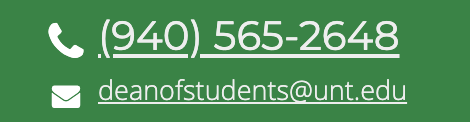 ASSIGNMENTS & TECHNICAL ISSUESAll assignments should be submitted by the indicated dates and times embedded in the syllabus (also see page 1). There will be no extensions, except in cases of documented emergencies. In the event of a legitimate emergency, students are to contact Dr. Gregg via the Inbox in Canvas to discuss your situation PRIOR TO missing the assignment. When students do this, Dr. Gregg routinely grants extensions.Each student is allowed only one documented emergency per semester. As stated above, in the event your emergency-situation is very serious, Dr. Gregg will prompt you to contact the Dean of Students in order to receive a blanket excuse from the University for your work. Caitlin Edgar, M.S., Student Services Coordinator, Dean of Students Office, Caitlin.edgar@unt.edu, 940-565-2648.Students are responsible for knowing the Canvas environment. This means that students are responsible for their own training in Canvas. Technical problems with Canvas software are to be directed to the Help Desk. UNT Help Desk - 940-565-2324 / Sage Hall 330 / helpdesk@unt.edu
Monday - Thursday 8:00 am - midnight
Friday 8:00 am - 8:00 pm
Saturday 9:00 am - 5:00 pm
Sunday noon – midnightTechnical problems with computers or Canvas ARE NOT satisfactory excuses for missing assignment deadlines. Dr. Gregg suggests that you DO NOT wait until the last minute to submit assignments. If you experience trouble with your computer or your home Internet access, you are expected to use the computer clusters on campus to complete your work on time. If the campus is closed for some reason (e.g., due to COVID), you are expected to find some other means to complete your work. Summary of Course Assignments and Point ValuesDr. Gregg’s Grading ScaleAt the end of the semester, Dr. Gregg will base your grade on the Grading Scale below.Tentative Course ScheduleWeek 1 (1/15-1/21) Getting Stuff and Getting StartedLearning ObjectivesBy the end of this week, students should be able to:Recall and identify information about the assignments, expectations, and point values in the course. Part One:  The BasicsWeek 2 (1/22-1/28) Ch1 By Way of IntroductionLearning ObjectivesBy the end of this week, students should be able to:Recall and identify concepts, terms, theories, and research related to the definitional problem of religion (Ch1).Week 3 (1/29-2/4) Ch2 Studying ReligionLearning ObjectivesBy the end of this week, students should be able to:Recall and identify concepts, terms, theories, and research related to methods and theory related to studying religion in society (Ch2).Week 4 (2/5-2/11) Ch3 The “Religion” of Secularization and the History of Religions Learning ObjectivesBy the end of this week, students should be able to:Recall and identify concepts, terms, theories, and research related to secularization theory (Ch3).Week 5 (2/12-2/18) Ch4 Religion in the United States: Denominationalism and BeyondLearning ObjectivesBy the end of this week, students should be able to:Recall and identify concepts, terms, theories, and research related to religion in the United States (Ch4).Week 6 (2/19-2/25) Review and Test 1Learning ObjectivesBy the end of this week, students should be able to:Recall and identify concepts, terms, theories, and research related to chapters 1-4. Part Two: Religion and Social DifferentiationWeek 7 (2/26-3/4) Ch5 Social Class, Religion, and Power: A Classic Field of InquiryLearning ObjectivesBy the end of this week, students should be able to:Recall and identify concepts, terms, theories, and research related to social class, religion, and power (Ch5).NOTE: 3/10 is the midpoint in the semesterWeek 8 (3/5-3/11) Ch6 Religion and Ethnicity: A Complex RelationshipLearning ObjectivesBy the end of this week, students should be able to:Recall and identify concepts, terms, theories, and research related to religion and ethnicity (Ch6).Week 9 (3/12-3/18) Spring BreakWeek 10 (3/19-3/25) Ch7 Gender, Sexuality, and Religion: Spirituality in Different VoicesLearning ObjectivesBy the end of this week, students should be able to:Recall and identify concepts, terms, theories, and research related to gender, sexuality, and religion (Ch7).Week 11 (3/26-4/1) Review and Test 2Learning ObjectivesBy the end of this week, students should be able to:Recall and identify concepts, terms, theories, and research related to chapters 5-7. Part Three:  Religion, Culture, and ChangeWeek 12 (4/2-4/8) Ch8 Religious Change: The Case of Catholicism in the U.S. Learning ObjectivesBy the end of this week, students should be able to:Recall and identify concepts, terms, theories, and research related to religious change and the case of Catholicism in the U.S. (Ch8).Week 13 (4/9-4/15) Ch9 The Globalization Dynamic: Historic Animosities or Postmodern Politics?Learning ObjectivesBy the end of this week, students should be able to:Recall and identify concepts, terms, theories, and research related to globalization and historic animosities (Ch9).Week 14 (4/16-4/22) Ch10 Mediating Meaning: Religion in—and as—Contemporary CultureLearning ObjectivesBy the end of this week, students should be able to:Recall and identify concepts, terms, theories, and research related to religion in contemporary culture (Ch10).Week 15 (4/23-4/29) Ch11 Boundary Issues: Church, State, and New ReligionsLearning ObjectivesBy the end of this week, students should be able to:Recall and identify concepts, terms, theories, and research related to boundary issues (Ch11).Week 16 (4/30-5/6) Last Week of Classes -- Review and Test 3Learning ObjectivesBy the end of this week, students should be able to:Recall and identify concepts, terms, theories, and research related to chapters 8-11.MORE DETAILS ON COURSE ASSIGNMENTSSYLLABUS QUIZ (200 POINTS)After reading the syllabus and attending both sessions in the first week of class, students are required to take a Quiz over the Syllabus at the end of week one. Students are allowed 30 minutes to complete the Quiz and are permitted two attempts. So, if you do not earn 100% on the first attempt, please reread the Syllabus and take the quiz again. The highest score will be recorded in the grade book. MINUTE PAPERS (300 POINTS)Minute Papers are completed in class after Dr. Gregg’s lecture on Mondays or Wednesdays (if need be) and are based on the topic and chapter reading for the week. These papers are very short, in-class, writing assignments that help you reflect on the material for the week. At the end of class, Dr. Gregg will allow 5 (or so) minutes for students to handwrite out their answer to a specific question. Here is an example of a Minute Paper question Dr. Gregg might ask students:  What was the most important sociological concept you learned in class today? In a few sentences explain why this concept was important to you. For these short in-class writing assignments, students are expected to write in full sentences using proper grammar and punctuation. Papers will be handed in at the end of class and will also count as attendance on Mondays (and sometimes Wednesdays). Each Minute Paper is worth 30 points. There are 11 Minute Papers. You are permitted to miss 1 with no penalty. If you complete all 11, your lowest score will be dropped at the end of the semester. CHAPTER QUIZZES (1000 POINTS)After reading each chapter in the CS&K text, students are required to take a short 30-minute Quiz in Canvas. If you carefully read the chapter and take good notes while you read, and watch Dr. Gregg’s (optional) videos you should do very well on the Quizzes. DetailsThere is a quiz for each chapter in the CS&K text (11). You are required to take 10 of the 11 quizzes. If you take them all, your lowest quiz grade will be dropped at the end of the semester. Students should not miss more than one quiz in this course. Quizzes open on Sunday at 12:00 a.m. of each week and close on Saturday at midnight (11:59 p.m.).Each Quiz is worth 100 PointsAs you take the quiz, you will be presented with10 True/False or Multiple Choice Questions. Each student will be presented with a random set of questions drawn from a test bank that Dr. Gregg wrote. These questions have been vetted by students in other semesters for their use in this course. All of the answers can be found in the CS&K text. Students are allowed 30 minutes to complete each Quiz. After 30 minutes your Quiz will automatically submit and your grade will be recorded in the grade book. You are only permitted one attempt on each Quiz.Quizzes are open book and students can use the notes they take as they read.Students should not work with others to complete the Quizzes.Quizzes are open from day one of the course. This means you can work ahead in this course.Because students are allowed to work ahead in this course, there will be no make-up Quizzes permitted. If you think you might miss a deadline for a Quiz, you are permitted to take it early. If you miss a Quiz, the grade book will be populated with a zero. THREE TESTS (600 POINTS)There are three parts to the CS&K book. After completing a part to the book, you will be expected to take a one-hour test demonstrating your mastery of the material in that part of the book.  If you have kept up with the readings, attended class lectures, taken good notes in lecture, and followed the instructions in the syllabus and in Canvas, you should do very well on the tests.Details:Three tests have been planned at the end of each Part of the CS&K text. Test 1 covers chapters 1-4Test 2 covers chapters 5-7Test 3 covers chapters 8-11Each test is worth up to 200 points. As you take the test, you will be presented with a combination of 25-40 True/False and Multiple Choice test questions to answer.Test questions will be separated by chapter. There is only one best answer for each question.You are permitted the entire class period to complete the exam (80 minutes). The tests are open book and students can use their notes from class while taking the tests.Students must be present during class time to take the tests.Students should not work with others when taking the tests. Doing so will result in an automatically score of 0 on the test. If you need to arrange for a different date or time for one of the tests, you must request this from Dr. Gregg at least one week in advance of the due date for the test. If you do this, she will work with you to arrange a different time. If you miss a test, you have missed your opportunity to earn these points in the course. The course is considered over after the last Test time ends. AssignmentDescriptionPointsRequired in Week OneSyllabus QuizAll students are required to take this quiz before completing work in the course. 100 PointsMinute Papers(Completed in class and must be present to participate.)11 Minute Papers after Dr. Gregg’s lecture concludes.Required to complete 10 of the 11 Minute papers. If you complete them all, your lowest grade will be dropped at the end of the semester. (10 X 30 = 300)300 Points11 Chapter Quizzes11 Chapter Quizzes over CS&K.Required to take 10. If you take them all, the lowest grade will be dropped at the end of the semester. (10 X 100 = 1000) 1000 Points3 Tests3 Tests over each Part of CS&K text.Test 1 Chs 1-4Test 2 Chs 5-7Test 3 Chs 8-11(3 X 200 = 600)600 PointsTOTAL2000 PointsPercentLetter Grade90-100% of 2000 PointsA80-89% of 2000 PointsB70-79% of 2000 PointsC60-69% of 2000 PointsD59% or less of 2000 PointsFCheckDescription of WorkMore DetailsBefore Coming to ClassBuy bookRead SyllabusCome to class with questionsUNT bookstoreIn CanvasWed1/18Introductions, index cards, Syllabus explained, CS&K book explainedAttend ClassTo DoSyllabus Quiz (REQUIRED)The quiz is in Canvas and is due before midnight (11:59 p.m.) on Saturday, 1/21To DoBegin reading Ch1 of CS&KDo this before Monday 1/23CheckDescription of WorkMore DetailsMonDr. Gregg lecturesStudents should take notesMinute Paper (1)Attend ClassTurn in before leavingWedDr. Gregg finishes lectureReview GameAttend ClassBe prepared to answer questions. Take Ch1 QuizDue before midnight (11:59 p.m.) on Saturday, 1/28To DoBegin reading Ch2 of CS&KDo this before Monday 1/30CheckDescription of WorkMore DetailsMonDr. Gregg lecturesStudents should take notesMinute Paper (2)Attend ClassTurn in before leavingWedDr. Gregg finishes lectureReview GameAttend ClassBe prepared to answer questions. Take Ch2 QuizDue before midnight (11:59 p.m.) on Saturday, 2/4To DoBegin reading Ch3 of CS&KDo this before Monday 2/6CheckDescription of WorkMore DetailsMonDr. Gregg lecturesStudents should take notesMinute Paper (3)Attend ClassTurn in before leavingWedDr. Gregg finishes lectureReview GameAttend ClassBe prepared to answer questions. Take Ch3 QuizDue before midnight (11:59 p.m.) on Saturday, 2/11To DoBegin reading Ch4 of CS&KDo this before Monday 2/13CheckDescription of WorkMore DetailsMonDr. Gregg lecturesStudents should take notesMinute Paper (4)Attend ClassTurn in before leavingWedDr. Gregg finishes lectureReview GameAttend ClassBe prepared to answer questions. Take Ch4 QuizDue before midnight (11:59 p.m.) on Saturday, 2/18To DoBegin reviewing Chs. 1-4Watch Dr. Gregg’s video lectures in CanvasDo this before Monday 2/20CheckDescription of WorkMore DetailsMonParticipate in Review GameAttend ClassTo DoReview Chs. 1-4 for Test 1Watch Dr. Gregg’s video lectures in CanvasDo this before WednesdayWed2/22Take Test 1 in classAttend ClassCheckDescription of WorkMore DetailsMonDr. Gregg lecturesStudents should take notesMinute Paper (5)Attend ClassTurn in before leavingWedDr. Gregg finishes lectureReview GameAttend ClassBe prepared to answer questions. Take Ch5 QuizDue before midnight (11:59 p.m.) on Saturday, 3/4To DoBegin reading Ch6 of CS&KDo this before Monday 3/6CheckDescription of WorkMore DetailsMonDr. Gregg lecturesStudents should take notesMinute Paper (6)Attend ClassTurn in before leavingWedDr. Gregg finishes lectureReview GameAttend ClassBe prepared to answer questions. Take Ch6 QuizDue before midnight (11:59 p.m.) on Saturday, 3/11To DoBegin reading Ch7 of CS&KDo this before Monday 3/20CheckDescription of WorkMore DetailsMonDr. Gregg lecturesStudents should take notesMinute Paper (7)Attend ClassTurn in before leavingWedDr. Gregg finishes lectureReview GameAttend ClassBe prepared to answer questions. Take Ch7 QuizDue before midnight (11:59 p.m.) on Saturday, 3/25To DoBegin reviewing Chs 5-7Watch Dr. Gregg’s video lectures in CanvasDo this before Monday 3/27CheckDescription of WorkMore DetailsMonParticipate in Review GameAttend ClassTo DoReview Chs. 5-7 for Test 2Watch Dr. Gregg’s video lectures in CanvasDo this before WednesdayWed3/29Take Test 2 in classAttend ClassCheckDescription of WorkMore DetailsMonDr. Gregg lecturesStudents should take notesMinute Paper (8)Attend ClassTurn in before leavingWedDr. Gregg finishes lectureReview GameAttend ClassBe prepared to answer questions. Take Ch8 QuizDue before midnight (11:59 p.m.) on Saturday, 4/8To DoBegin reading Ch9 of CS&KDo this before Monday 4/10CheckDescription of WorkMore DetailsMonTwo CBS Documentary Reports:The Right’s Fight to Make America a Christian Nation (28”)An (Un)civil War: The Evangelical Divide (28”)Students should take notesMinute Paper (9)Attend ClassTurn in before leavingWedDr. Gregg finishes lectureReview GameAttend ClassBe prepared to answer questions. Take Ch9 QuizDue before midnight (11:59 p.m.) on Saturday, 4/15To DoBegin reading Ch10 of CS&KDo this before Monday 4/17CheckDescription of WorkMore DetailsMonDr. Gregg lecturesStudents should take notesMinute Paper (10)Attend ClassTurn in before leavingWedDr. Gregg finishes lectureReview GameAttend ClassBe prepared to answer questions. Take Ch10 QuizDue before midnight (11:59 p.m.) on Saturday, 4/22To DoBegin reading Ch11 of CS&KDo this before Monday 4/24CheckDescription of WorkMore DetailsMonDr. Gregg lecturesStudents should take notesMinute Paper (11)Attend ClassTurn in before leavingWedDr. Gregg finishes lectureReview GameAttend ClassBe prepared to answer questions. Take Ch11 QuizDue before midnight (11:59 p.m.) on Saturday, 4/29To DoBegin reviewing Chs 8-11Watch Dr. Gregg’s video lectures in CanvasDo this before Monday 5/1CheckDescription of WorkMore DetailsMonParticipate in Review GameAttend ClassTo DoReview Chs. 8-11 for Test 3Watch Dr. Gregg’s video lectures in Canvas Do this before WednesdayWed5/3Take Test 3 in classAttend Class5/3-5/4Pre-Finals DaysUNT5/5UNT Reading DayNo Classes5/12Last Day of the SemesterSemester Ends